    ҠАРАР      						                   РАСПОРЯЖЕНИЕ                    «14» июнь  2017 й.                              № 15                    «14» июня   2017 г.О назначении лиц, наделенных правом электронной цифровой подписи, для работы на Общероссийском официальном сайтеВ целях осуществлении полномочий в сфере размещения заказов в соответствии с Федеральным законом от 21.07.2005 № 94-ФЗ «О размещении заказов на поставки товаров, выполнение работ, оказание услуг для государственных и муниципальных нужд», п р и к а з ы в а ю:1. Наделить правом электронной цифровой подписи следующих лиц, осуществляющих работу на официальном сайте Российской Федерации в сети “Интернет“ для размещения информации о размещении заказов на поставки товаров, выполнение работ, оказание услуг для федеральных нужд, нужд субъектов Российской Федерации и муниципальных нужд: 2. Возложить на вышеуказанных лиц, персональную ответственность за безопасность ключевой информации, ее сохранность, неразглашение и нераспространение.3. Назначить ответственным за организацию и обеспечение бесперебойной эксплуатации программно - технических средств  автоматизированных рабочих мест, предназначенных для подключения к «Официальному сайту Российской Федерации в сети Интернет для размещения информации о размещении заказов на поставки товаров, выполнение работ, оказание услуг для федеральных нужд, нужд субъектов Российской Федерации и муниципальных нужд» Сайгафарову Альфию Гамсаматовну.	4.  Контроль за исполнением настоящего приказа оставляю за собой         Глава  сельского поселения:                               В.Г.Юсупов.БАШКОРТОСТАН РЕСПУБЛИКАҺЫБЕЛОРЕТ РАЙОНЫмуниципаль районЫНЫңАСЫ АУЫЛ СОВЕТЫАУЫЛ БИЛәМәһЕХАКИМИӘТЕ4535262 БР, Белорет районы, Асы ауылы,  Мөбәрәков  урамы, 25/1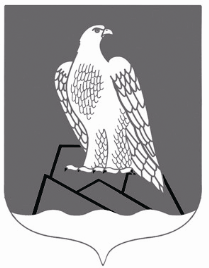 АДМИНИСТРАЦИЯ СЕЛЬСКОГО ПОСЕЛЕНИЯ АССИНСКИЙ СЕЛЬСОВЕТМУНИПАЛЬНОГО РАЙОНА БЕЛОРЕЦКИЙ РАЙОН РЕСПУБЛИКИ БАШКОРТОСТАН453562, РБ, Белорецкий район, с.Ассы, ул.Мубарякова, 25/1ФИО (полностью)ДолжностьПолномочие организации в сфере размещения заказовПолномочие пользователя общероссийского официального сайта1234Сайгафарова Альфия ГамсаматовнаУправляющий делами администрации сельского поселения ЗаказчикЭЦП Администратора организацииЮсупов Венер ГарифовичГлава сельского поселенияЗаказчикДолжностное лицо с правом подписи контракта (копии контракта)Юсупов Венер ГарифовичГлава сельского поселенияЗаказчикДолжностное лицо с правом удостоверения предварительной версии контрактаЮсупов Венер ГарифовичГлава сельского поселенияЗаказчикЭЦП Специалиста с правом направления проекта контракта участнику размещения заказаСайгафарова Альфия ГамсаматовнаУправляющий делами администрации сельского поселенияЗаказчикЭЦП Уполномоченного специалиста